財團法人罕見疾病基金會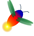 2017再相聚~	貝克威斯-韋德曼氏症(BWS)病友聯誼活動活動簡章親愛的朋友，您好~貝克威斯-韋德曼氏症（Beckwith Wiedemann氏症候群，簡稱BWS）的夥伴們即將再度相聚囉！今年訂於6月17日（六）在台北市立天文科學教育館(台北市士林區基河路363號)舉辦活動，讓大家可以在天文館體驗趣味的設施，當天也安排醫療講座及家屬分享進行交流，邀請您再次相聚，歡迎報名喔。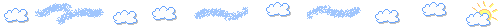 ◆時間：106年6月17日（六）09：30~17：00。◆地點：台北市立天文科學教育館3樓演講室(台北市士林區基河路363號)◆對象：貝克威斯-韋德曼氏症(BWS)病患及其家屬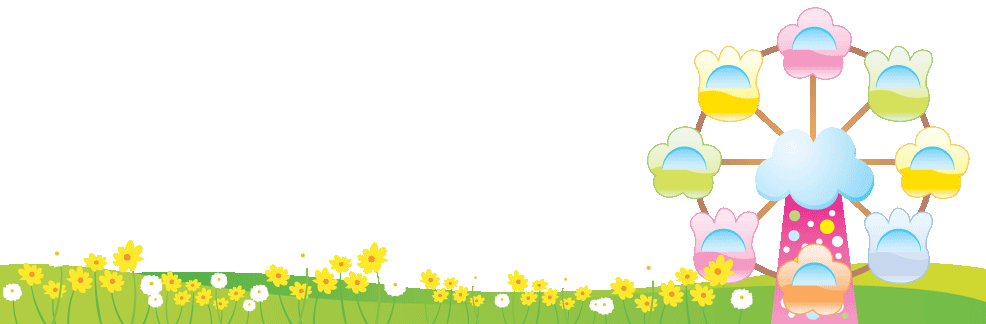 ◆主辦單位：財團法人罕見疾病基金會◆協辦單位：社團法人台灣弱勢病患權益促進會、臺北市立天文科學教育館◆報名時間：即日起至106年6月7日（三）為止◆活動流程：【報到時間：09：20～09：30，台北市立天文科學教育館3樓演講室】◆報名方式：可以電話、傳真或E-mail方式報名。(1)電話報名：請洽02-25210717分機163黃欣玲社工。(2)傳真報名：報名表傳真至：(02)2567-3560，傳真後請記得來電確認。(3)E-mail報名：ps04@tfrd.org.tw，請附加報名表詳填資料。◆截止日期：即日起至106年6月7日（三）為止。◆若有任何疑問，歡迎來電02-25210717分機163黃欣玲社工。～背面有交通路線位置圖～◆交通路線：台北市立天文科學教育館 (台北市士林區基河路363號)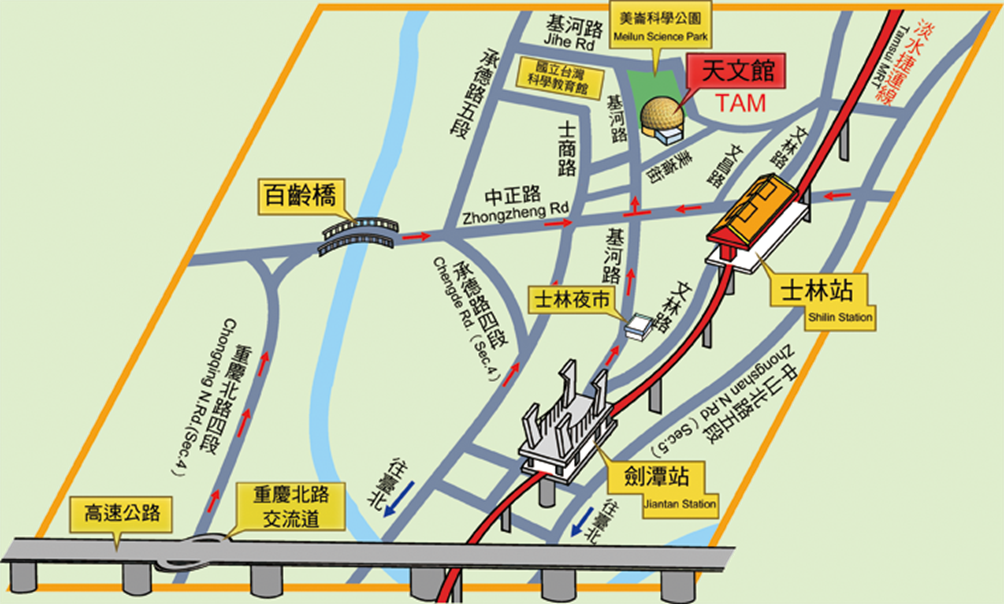 ▶開車： 1.高速公路-基河路/重慶北路交流道：重慶北路—百齡橋—中正路—基河路(363號) 2.高速公路-松江路交流道：民族東路—中山北路—捷運劍潭站—基河路(363號)▶大眾運輸：1.捷運淡水線：捷運紅線 (淡水線)：劍潭、士林或芝山站下車後步行約20分鐘左右可達。接駁公車：紅12、紅30(經捷運士林站)，41、市民小巴8，紅30(經捷運劍潭站)，均到達天文館站。2.公車：凡行經士林行政中心站、陽明高中站、北區監理站、士林國中站、士林站、捷運劍潭站等公車均可搭乘，下車後短程步行可達(紅30及620為低底盤公車)。 ◆小小叮嚀：為鼓勵各地病友踴躍參加，本活動將提供外縣市交通補助。～竭誠邀請您一同參與～財團法人罕見疾病基金會2017再相聚~	貝克威斯-韋德曼氏症(BWS)病友聯誼活動報名表◆報名方式：可以電話、傳真或E-mail方式報名。(1)電話報名：請洽02-25210717分機163黃欣玲社工。(2)傳真報名：報名表傳真至：(02)2567-3560，傳真後請記得來電確認。(3)E-mail報名：ps04@tfrd.org.tw，請附加報名表詳填資料。◆截止日期：即日起至106年6月7日（三）為止。◆若有任何疑問，歡迎來電02-25210717分機163黃欣玲社工。◆小小叮嚀：為鼓勵各地病友踴躍參加，本活動將提供外縣市交通補助。時間內容內容09：20～09：30集合報到【3樓演講室】集合報到【3樓演講室】09：30～10：00相見歡相見歡10：00~10：50來自星星的你~星盤認識與DIY來自星星的你~星盤認識與DIY11：00~11：50立體劇場欣賞立體劇場欣賞12：00~13：00午餐休息午餐休息13：00～15：00病家分享交流，講師：小狼爸宇宙探險活動15：00~16：00專題講座：【BWS疾病介紹與交流/兒童獨立量表說明】講師：馬偕紀念醫院小兒科林炫沛醫師專題講座：【BWS疾病介紹與交流/兒童獨立量表說明】講師：馬偕紀念醫院小兒科林炫沛醫師16：00～16：30Q&A、結束賦歸Q&A、結束賦歸病友姓名病友姓名出生年月日出生年月日   年   月   日   年   月   日性別 □男 □女聯絡方式聯絡方式室內電話：                行動電話(必填)：室內電話：                行動電話(必填)：室內電話：                行動電話(必填)：室內電話：                行動電話(必填)：室內電話：                行動電話(必填)：室內電話：                行動電話(必填)：室內電話：                行動電話(必填)：室內電話：                行動電話(必填)：聯絡方式聯絡方式E-mail:E-mail:E-mail:E-mail:E-mail:E-mail:E-mail:E-mail:通訊地址通訊地址郵遞區號□□□郵遞區號□□□郵遞區號□□□郵遞區號□□□郵遞區號□□□郵遞區號□□□郵遞區號□□□郵遞區號□□□陪同家屬資料陪同家屬資料陪同家屬資料陪同家屬資料陪同家屬資料陪同家屬資料陪同家屬資料陪同家屬資料陪同家屬資料陪同家屬資料序關係關係姓名姓名出生年月日出生年月日電話 / 手機電話 / 手機電話 / 手機123如因疾病因素，需使用輔具或醫療器材等，請於下方註明：(供工作人員參考)如因疾病因素，需使用輔具或醫療器材等，請於下方註明：(供工作人員參考)如因疾病因素，需使用輔具或醫療器材等，請於下方註明：(供工作人員參考)如因疾病因素，需使用輔具或醫療器材等，請於下方註明：(供工作人員參考)如因疾病因素，需使用輔具或醫療器材等，請於下方註明：(供工作人員參考)如因疾病因素，需使用輔具或醫療器材等，請於下方註明：(供工作人員參考)如因疾病因素，需使用輔具或醫療器材等，請於下方註明：(供工作人員參考)如因疾病因素，需使用輔具或醫療器材等，請於下方註明：(供工作人員參考)如因疾病因素，需使用輔具或醫療器材等，請於下方註明：(供工作人員參考)如因疾病因素，需使用輔具或醫療器材等，請於下方註明：(供工作人員參考)交通方式交通方式 □自行開車         □搭乘大眾運輸工具  □自行開車         □搭乘大眾運輸工具  □自行開車         □搭乘大眾運輸工具  □自行開車         □搭乘大眾運輸工具  □自行開車         □搭乘大眾運輸工具  □自行開車         □搭乘大眾運輸工具  □自行開車         □搭乘大眾運輸工具  □自行開車         □搭乘大眾運輸工具 是否使用輔具/醫材是否使用輔具/醫材 □無     □普通輪椅      □電動輪椅     □助行器  □醫療器材：＿＿＿＿＿＿＿＿＿＿   □其他：＿＿＿＿＿＿＿ □無     □普通輪椅      □電動輪椅     □助行器  □醫療器材：＿＿＿＿＿＿＿＿＿＿   □其他：＿＿＿＿＿＿＿ □無     □普通輪椅      □電動輪椅     □助行器  □醫療器材：＿＿＿＿＿＿＿＿＿＿   □其他：＿＿＿＿＿＿＿ □無     □普通輪椅      □電動輪椅     □助行器  □醫療器材：＿＿＿＿＿＿＿＿＿＿   □其他：＿＿＿＿＿＿＿ □無     □普通輪椅      □電動輪椅     □助行器  □醫療器材：＿＿＿＿＿＿＿＿＿＿   □其他：＿＿＿＿＿＿＿ □無     □普通輪椅      □電動輪椅     □助行器  □醫療器材：＿＿＿＿＿＿＿＿＿＿   □其他：＿＿＿＿＿＿＿ □無     □普通輪椅      □電動輪椅     □助行器  □醫療器材：＿＿＿＿＿＿＿＿＿＿   □其他：＿＿＿＿＿＿＿ □無     □普通輪椅      □電動輪椅     □助行器  □醫療器材：＿＿＿＿＿＿＿＿＿＿   □其他：＿＿＿＿＿＿＿活動的期待與提問：(供講師參考)活動的期待與提問：(供講師參考)活動的期待與提問：(供講師參考)活動的期待與提問：(供講師參考)活動的期待與提問：(供講師參考)活動的期待與提問：(供講師參考)活動的期待與提問：(供講師參考)活動的期待與提問：(供講師參考)活動的期待與提問：(供講師參考)活動的期待與提問：(供講師參考)